Схема установки светильника1.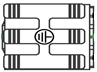 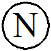 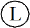 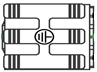 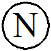 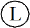 2. 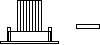 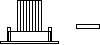 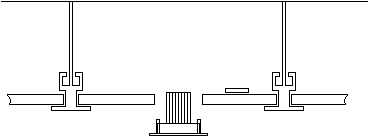 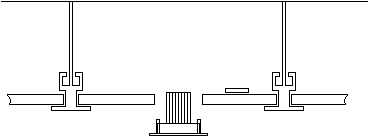 3. 4. 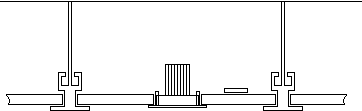 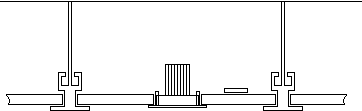 ООО «ЛЕД-ЭЙР» Адрес:194292, Россия, г. Санкт-Петербург, 6-ой Верхний пер., дом 12,  лит. Б, офис 89-НТел.: +7 (812) 920-54-41 www.led-air.com, e-mail: sale@led-air.ruПАСПОРТ НА ИЗДЕЛИЕсерии «Cap Down-04» 4500 К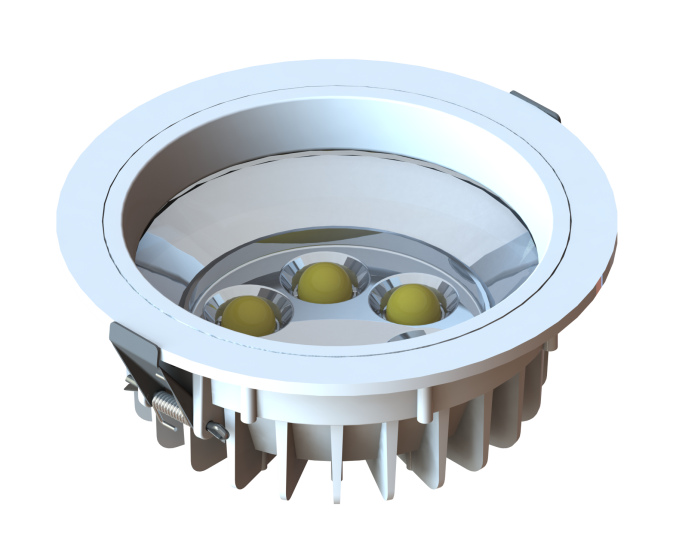 Светильник стационарный общего назначения(светильник светодиодный)ТУ-3461-001-91680621-20141. НАЗНАЧЕНИЕ1.1 Светодиодные светильники серии «Cap Down-04» (далее светильники) предназначены для внутреннего освещения общественных, административных и производственных помещений. Допускается применение светильников в учебных и медицинских учреждениях (классах, аудиториях, палатах), а также в жилых помещениях. 1.2 Светильники встраиваются в следующие виды фальшпотолков: подшивные, подвесные и натяжные потолки (установка в натяжные потолки подразумевает формирование дополнительного несущего каркаса).2. ОСНОВНЫЕ СВЕДЕНИЯ2.1 Светильники соответствуют требованиям безопасности СТБ IEC 60598-1-2008,                                ГОСТ IEC 60598-2-1-2011, СТБ МЭК 598-2-1-99  и ТУ-3461-001-91680621-2014.2.2 По требованиям электромагнитной совместимости светильники соответствуют  ГОСТ 30804.3.2-2013, ГОСТ 30804.3.3-2013, СТБ EН 55015-2006 и СТБ IEC 61547-20112.3 Степень защиты светильника IP44 по ГОСТ Р 14254-962.4 Светильники изготавливаются в исполнении УХЛ категории размещений 4 по ГОСТ 15150-69.2.5 Группа условий эксплуатации в части воздействий механических факторов окружающей среды -       М1 по ГОСТ 17516.1-90.3. ТЕХНИЧЕСКИЕ ХАРАКТЕРИСТИКИ* отклонение значений параметров относительно указанных +/- 10%** выработкой ресурса считается уменьшение светового потока на 30%4. КОМПЛЕКТ ПОСТАВКИ- светильник – 1 шт.; - упаковка – 1 шт.;- паспорт – 1 шт.5.ТРЕБОВАНИЯ ПО ТЕХНИКЕ БЕЗОПАСНОСТИ5.1 Работы по монтажу, демонтажу и чистке светильника должны производить только при отключенном питании и только квалифицированными специалистами в соответствии с «Межотраслевыми правилами по охране труда (Правила безопасности) при эксплуатации электроустановок» и настоящим паспортом.5.2.Светильники выполнены по II классу защиты от поражения электрическим током (по                      ГОСТ 12.2.007.0-75).ЗАПРЕЩАЕТСЯ: включать светильники с диммирующими устройствами.6. ИНСТРУКЦИЯ ПО МОНТАЖУ6.1 Извлечь светильник из упаковки. Проверить внешний вид светильника на предмет отсутствия механических.6.2 Подготовить потолок к установке светильника, выпилив отверстие круглой формы диаметром равным 170 мм.6.3 Подключить провода питания драйвера к сети 220 В, соблюдая маркировку на проводах: провод с маркировкой «N» подключается к нейтральному проводу питания, с маркировкой «L» – к фазному проводу. После подключения драйвера к сети питания его необходимо разместить в полости между потолочной плитой и фальшпотолком. ВНИМАНИЕ: Для обеспечения безопасности драйвер необходимо размещать таким образом, чтобы к нему был обеспечен свободный доступ воздуха. Не допускается помещать драйвер в закрытые кожухи, коробки и т.д. во избежание перегрева и выхода из строя.ВНИМАНИЕ: Подключение светильника к сети 220 В необходимо осуществлять способом, не снижающим заявленную защиту (IP44) светильника от воздействия твердых частиц, пыли и влаги, а также обеспечивающее II класс защиты от поражения электрическим током.ВНИМАНИЕ: Устройство подключения светильника к сети, обеспечивающее сохранение степени защиты светильника IP44, не входит в комплект поставки.6.4 Преодолевая сопротивление пружин, отогнуть монтажные ушки (2 шт.) на корпусе светильника.6.5. Вставить светильник в заранее подготовленное отверстие в потолке. Убедитесь в том, что все монтажные ушки под действием пружин вернулись в исходное состояние и зафиксировали светильник в потолке. 6.6 Проверить надежность крепления светильника в потолке.ВНИМАНИЕ: Нарушение правил установки угрожает безопасной эксплуатации изделия и влечёт утрату гарантийных обязательств.7. ПРАВИЛА ЭКСПЛУАТАЦИИ7.1.Эксплуатация светильника производится в соответствии с «Правилами технической эксплуатации электроустановок потребителей».8. ПРАВИЛА ТРАНСПОРТИРОВАНИЯ И ХРАНЕНИЯ8.1. Условия транспортирования светильников в упаковке должны соответствовать в части воздействия:- механических факторов – группе С по ГОСТ 23216-78;- климатических факторов – группе 4 по ГОСТ 15150-69.8.2. Условия хранения светильников должны соответствовать группе 2 по ГОСТ 15150-69.9. СВЕДЕНИЯ ОБ УТИЛИЗАЦИИ9.1 Светильники утилизируют обычным способом. Детали светильников необходимо разделить по видам материалов и в установленном порядке сдать в организацию, специализирующуюся на утилизации.10. ГАРАНТИЙНЫЕ ОБЯЗАТЕЛЬСТВА10.1 Гарантийный срок эксплуатации 5 лет со дня отгрузки при соблюдении потребителем условий эксплуатации. Гарантийный срок на источник питания в составе светильника составляет 3 года со дня отгрузки светильника. При отсутствии штампа (печати) магазина (продавца) гарантийный срок исчисляется с даты выпуска светильника предприятием-изготовителем.10.2 Гарантия не распространяется на светильники: имеющие механические повреждения, имеющие повреждения, произошедшие от неправильного использования, попадания воды, воздействия огня, молний и т.д., имеющие несогласованные с производителем изменения конструкции, имеющие повреждения из-за неправильных условий транспортировки и хранения, в случае несанкционированного ремонта.10.3 Гарантия на изделие предоставляется при наличии паспорта.10.4 Производитель обязуется безвозмездно отремонтировать, а в случае невозможности ремонта обменять вышедшие из строя светильники в течение гарантийного срока, при условии соблюдения пользователем правил эксплуатации изделия и отсутствии признаков механических повреждений и нарушения правил электропитания устройства.11. СВЕДЕНИЯ О ПРИЁМКЕСветильник Cap Down-04 зав. №P15042948339-00_____ соответствует ТУ-3461-001-91680621-2014 и признан годным к эксплуатацииДата выпуска    30.09.2015                                  Дата продажи ______________Контролёр ОТК __________________               Продавец __________________